Pore water - Rupel Clay interactionsThilo Behrends1*, Iris van der Veen1, Alwina Hoving1, Jasper Griffoen2,3 1 Utrecht University, Department of Earth Sciences, P.O. Box 80021, NL-3508 TA Utrecht, the Netherlands2 Utrecht University, Copernicus Institute of Sustainable Development, P.O. Box 80115, NL-3508 TC Utrecht, the Netherlands3 TNO – Geological Survey of the Netherlands, P.O. Box 80015, NL-3508 TA Utrecht, the NetherlandsSupplementary Material*Email: t.behrends@uu.nlPhone: +31 30 253-5008Address: P.O. Box 80021, 3508 TA Utrecht, the NetherlandsTo be submitted toNetherlands Journal of GeosciencesFigures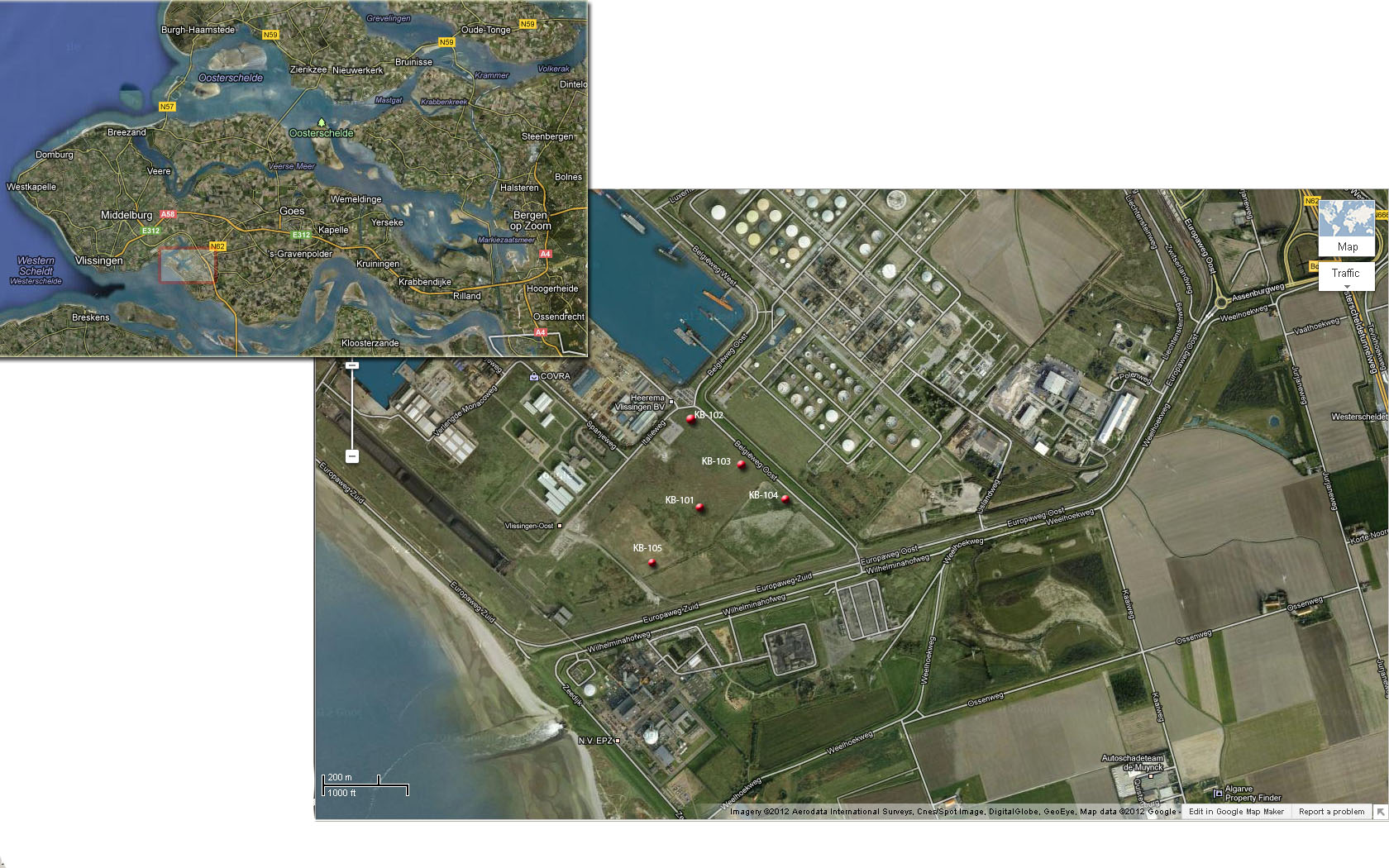 Figure S1: Satellite pictures extracted from Google Map indicating the location of the drillings at the location in Zeeland.  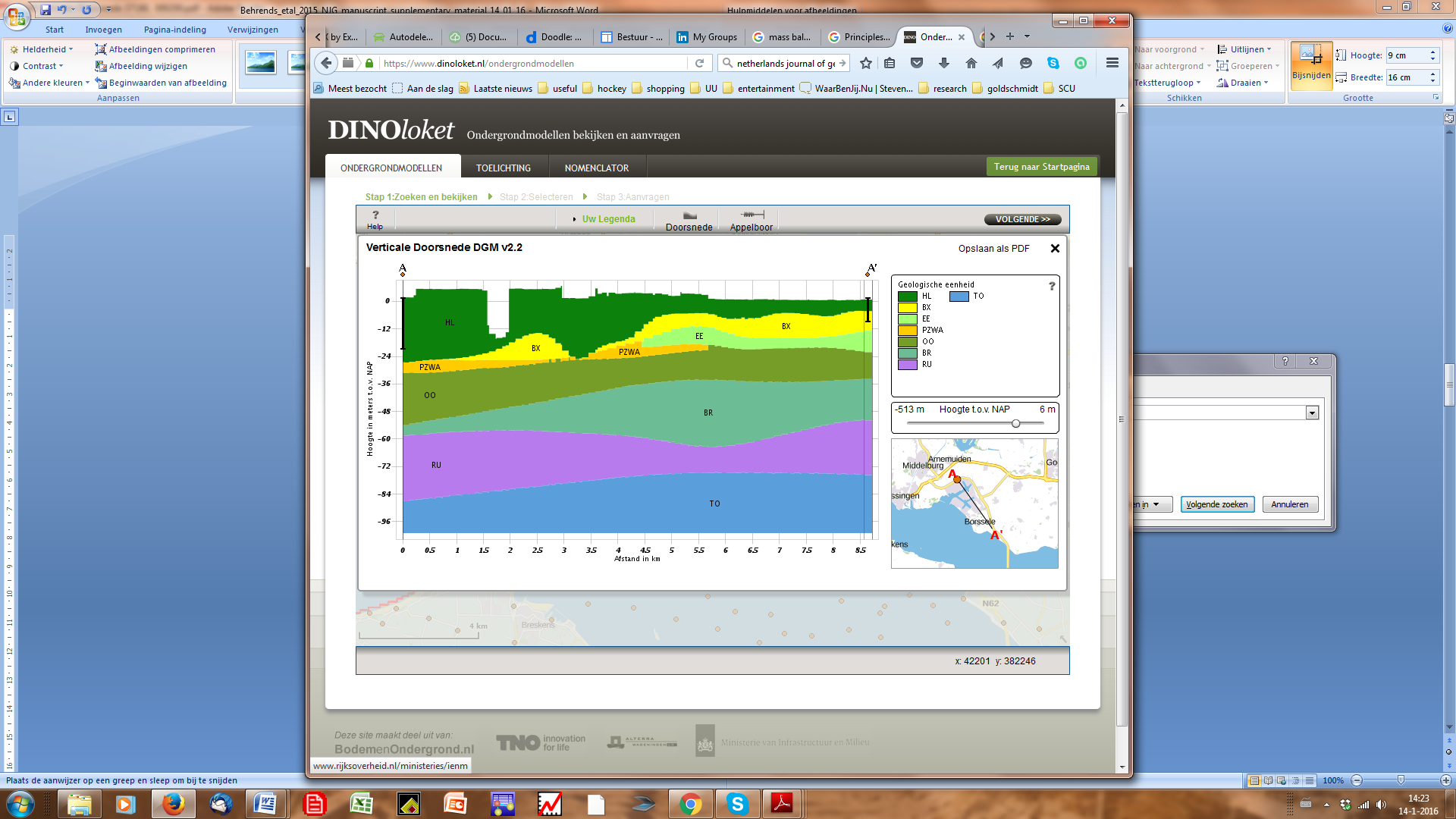 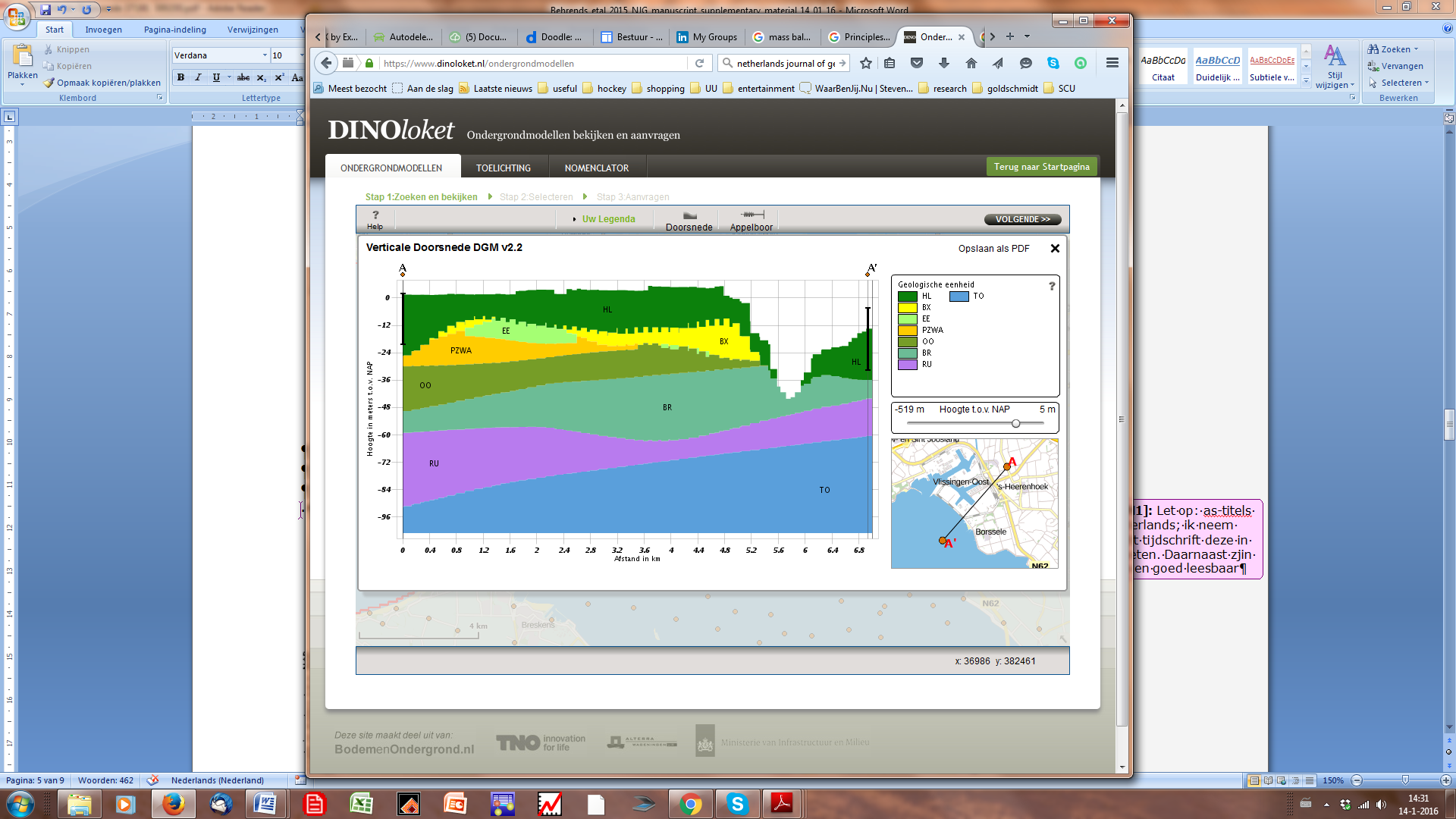 Figure S2: Transect exported from the digital geological model of the Netherlands DGM v.1.3. Hoogte in meters t.o.v. NAP = elevation with respect to sea level, Afstand in km = distance in km, RU= Rupel Formation, TO = Tongeren Formation, BR = Breda Formation, OO = Oosterhout Formation. Other Formations are Quaternary sediments. 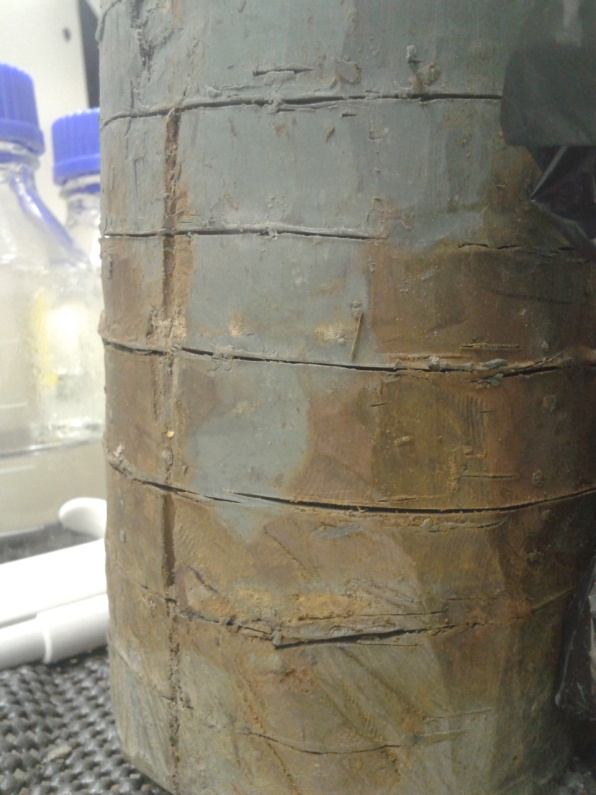 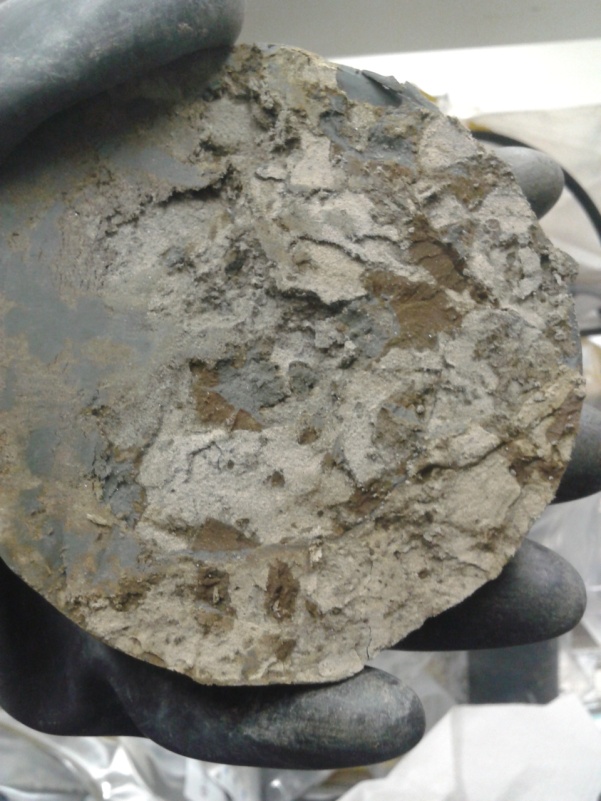 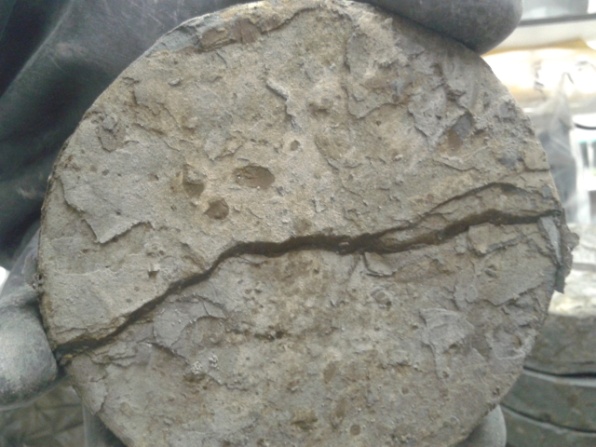 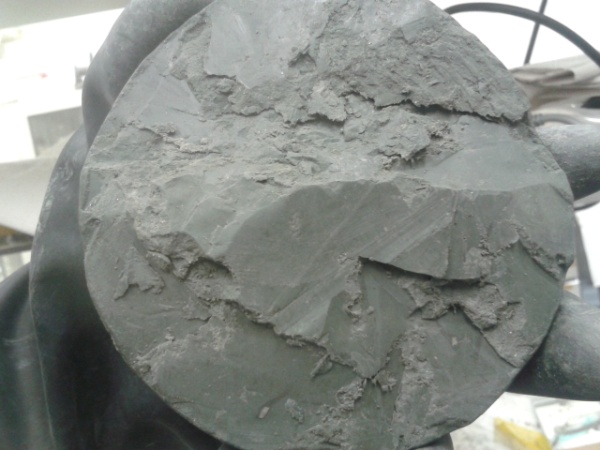 Figure S3: Pictures illustrating the oxidation of the core at the outer surface (upper left), and the diversity of material showing aggregates of brown colour inside coarser parts of the core (upper right and lower left), and grey colours in sections with high plasticity (lower right). TablesTable S1. Pictures and description of core slices used for dilution experiments and solid phase characterization. The number behind the hyphen in the name indicates the number of the 2 cm slices sampled from top to bottom.Table S2.  List of core sections used in this study Table S3.  Composition of solutions in dilution experiments. All concentrations are in mM. PictureDescription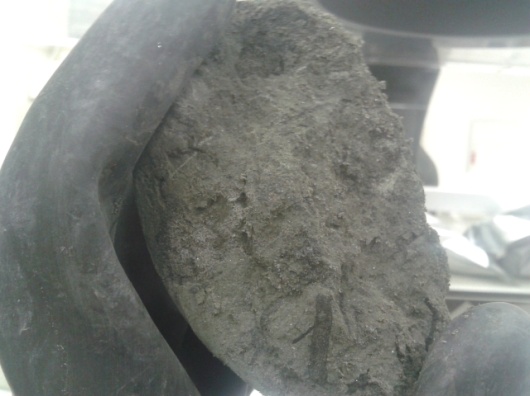 101-14Grey colour, brittle, low plasticity 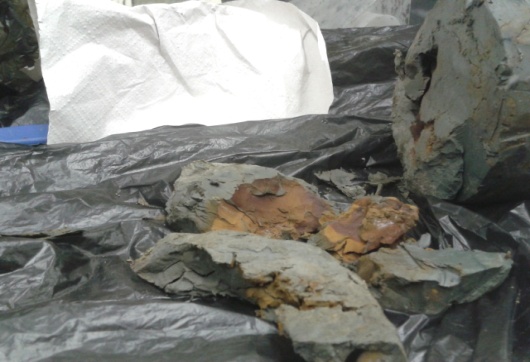 103A-01Top layer of core sample 103A. Grey and brown colours, fractured, most likely effected by dehydration and oxidation during storage.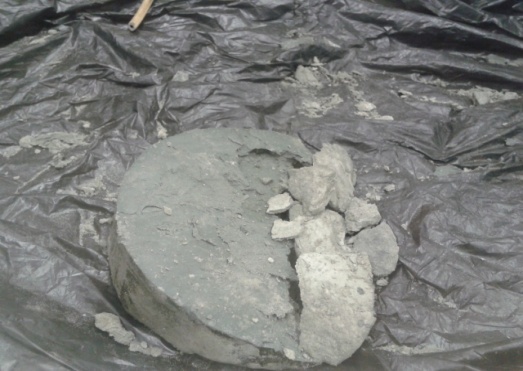 103A-19aWhite to grey colours, brittle, higher content of coarse material (right side on picture)103A-19bGrey colour, high plasticity (left side on picture)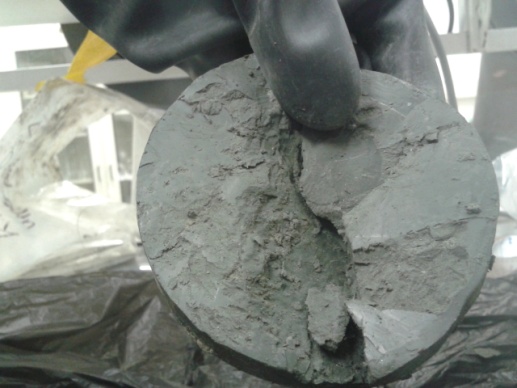 103A-22Grey colour, high plasticity.Drilling Description Depth section 101Fat clay with sand (20%), medium plasticity, strong HCl reaction72.36 – 72.87 m 103AFat clay with sand (5%), high plasticity, weak HCl reaction78.72 – 79.25 m104Fat clay with sand (5%), high plasticity, weak HCl reaction, mottled. 75.36 – 75.91 m TimeSample Name SolutionS/L BBaCaClFe KLiMgMnMoNaSSiSrZnDICpHT0KB 101-14NaHCO3250.02770.00210.02640.25390.00140.04220.00140.0185b.d.b.d.1.23840.05080.00140.00010.00028.17T0KB 101-14NaHCO3250.01850.00120.02520.22960.00140.04070.00140.0177b.d.b.d.1.22710.04770.00140.00010.00028.19T0KB 101-14NaHCO3500.01850.00050.04220.40390.00140.07240.00140.0313b.d.b.d.1.30850.09230.00180.00020.00028.00T0KB 101-14NaHCO3500.01850.00070.04640.41100.00130.07010.00140.0333b.d.b.d.1.35500.10140.00210.00020.00028.08T0KB 101-14NaHCO32000.02770.00050.14301.35760.00140.18750.00140.1164b.d.b.d.2.07140.42070.00500.00090.00037.66T0KB 101-14NaHCO32000.02770.00050.14601.38660.00140.18880.00140.1177b.d.b.d.2.09490.42570.00460.00090.00037.72T0KB 103 A 01NaHCO3250.01850.00060.00970.10410.00160.02970.00140.0008b.d.b.d.1.27410.02870.01600.00000.00029.36T0KB 103 A 01NaHCO3250.01850.00040.01070.09790.00160.03070.00000.0008b.d.b.d.1.26970.02710.01600.00000.00039.38T0KB 103 A 01NaHCO3500.02770.00070.00750.14860.00180.03430.00140.0012b.d.b.d.1.37540.03930.02140.00000.00029.64T0KB 103 A 01NaHCO3500.02770.00080.00650.16080.00180.03250.00140.0012b.d.b.d.1.35760.04050.02240.00000.00029.66T0KB 103 A 01NaHCO32000.08320.00040.00370.44850.00300.03430.00140.0016b.d.b.d.1.66510.11880.04020.00000.000510.32T0KB 103 A 01NaHCO32000.14800.00040.00370.69810.00300.04170.00140.0021b.d.b.d.2.03400.13350.04200.00000.000310.55T0KB 103A 19aNaHCO3250.00920.00060.02070.18450.00140.02530.00140.0144b.d.b.d.0.95780.00490.00140.00010.00028.25T0KB 103A 19aNaHCO3250.00920.00060.02350.21300.00140.03480.00140.0165b.d.b.d.0.99570.00460.00140.00010.00038.10T0KB 103A 19aNaHCO3500.00920.00070.03890.36100.00140.05060.00140.0280b.d.b.d.1.08010.00750.00180.00020.00028.05T0KB 103A 19aNaHCO3500.00920.00070.03820.33260.00140.05420.00140.0284b.d.b.d.1.03700.00780.00250.00020.00028.15T0KB 103A 19aNaHCO32000.01850.00040.11631.06200.00340.08240.00140.0926b.d.b.d.1.41980.01370.00360.00070.00038.01T0KB 103A 19aNaHCO32000.01850.00040.12351.15620.00230.09110.00140.0975b.d.b.d.1.46590.01430.00390.00080.00037.87T0KB 103A 19b NaHCO3250.02770.00130.02320.22370.00140.03450.00140.0160b.d.b.d.1.04270.00900.00140.00010.00028.27T0KB 103A 19b NaHCO3250.01850.00070.02470.19910.00140.03910.00140.0173b.d.b.d.1.03090.00940.00180.00010.00028.35T0KB 103A 19b NaHCO3500.00920.00040.03620.31170.00140.03810.00140.0255b.d.b.d.1.04440.00580.00110.00020.00028.04T0KB 103A 19b NaHCO3500.00920.00110.03590.31930.00140.04090.00140.0263b.d.b.d.1.03570.00560.00140.00020.00027.99T0KB 103A 19b NaHCO32000.01850.00060.10630.99680.00540.07830.00140.0860b.d.b.d.1.38370.01220.00250.00070.00037.65T0KB 103A 19b NaHCO32000.01850.00090.09910.92380.00450.07520.00140.0786b.d.b.d.1.33980.01120.00210.00060.00027.80TimeSample Name SolutionS/L BBaCaClFe KLiMgMnMoNaSSiSrZnDICpHT0KB 101-14 demi250.00830.00350.12802.95130.02200.26780.01150.0967b.d.b.d.1.92180.58040.02140.00000.00187.73T0KB 101-14 demi250.00280.00080.15302.43450.02180.26140.01150.1119b.d.b.d.1.79350.46970.01920.00010.00177.80T0KB 101-14demi500.01020.00620.27673.92890.02170.45710.01150.2234b.d.b.d.3.11450.76970.02170.00100.00187.85T0KB 101-14demi500.00460.00070.27903.71510.02200.45300.01150.2292b.d.b.d.3.09760.73880.02170.00090.00237.71T0KB 101-14demi2000.02030.00741.189413.03480.03031.27120.01731.0595b.d.b.d.10.20493.43950.03600.00680.00247.10T0KB 101-14demi2000.01940.00461.097412.31440.03551.22310.01580.9879b.d.b.d.9.94913.25450.03600.00640.00326.96T0KB 103A 19b demi250.00920.00580.14522.27510.02170.21710.01150.1136b.d.b.d.1.82610.34120.01890.00020.00187.36T0KB 103A 19b demi250.00180.00060.14971.94460.02200.26570.01150.1119b.d.b.d.1.72300.41730.01990.00010.00217.44T0KB 103A 19b demi500.01290.00570.31463.93430.02220.44630.01150.2551b.d.b.d.3.23890.87040.02210.00130.00377.25T0KB 103A 19b demi500.01110.00620.27053.80450.02200.46700.01010.2177b.d.b.d.3.16720.69860.02140.00100.00207.35T0KB 103A 19b demi2000.02030.00401.206412.27180.02701.23740.01731.0562b.d.b.d.9.54243.17630.03240.00700.00357.00T0KB 103A 19b demi2000.02030.00461.183212.46760.02811.26830.01581.0307b.d.b.d.10.16013.20120.03560.00680.00326.96T0KB 103 A - 22demi250.01110.00630.20562.37250.02260.18470.01010.1214b.d.b.d.1.65770.00000.02240.00050.00298.99T0KB 103 A - 22demi250.00830.00360.16621.90850.02220.12890.01010.1029b.d.b.d.1.23710.00000.01960.00020.00318.71T0KB 103 A - 22demi500.00280.00060.30943.33230.02240.24450.01150.1958b.d.b.d.2.02400.00000.02350.00090.00248.70T0KB 103 A - 22demi500.01020.00680.30143.34730.02380.23710.01150.2098b.d.b.d.2.06010.00000.02240.00100.00238.00T0KB 103 A - 22demi2000.01570.00950.93279.50420.04100.66730.01300.72870.0009b.d.5.41820.00000.03060.00550.00417.19T0KB 103 A - 22demi2000.01390.00720.98419.64500.02350.69850.01300.72540.0005b.d.5.47440.00000.02740.00550.00377.20T0KB 103 A - 22NaHCO3250.00920.00450.22612.12280.02200.16850.01010.1600b.d.b.d.9.34710.00000.02100.00060.00388.15T0KB 103 A - 22NaHCO3250.02030.00390.20961.88310.02440.14630.01010.1498b.d.b.d.9.38060.00000.02170.00050.00418.11T0KB 103 A - 22NaHCO3500.00920.00100.38473.03310.02990.23790.01010.2818b.d.b.d.10.03040.00000.02460.00160.00608.03T0KB 103 A - 22NaHCO3500.01200.00600.36283.29260.02380.23250.01010.2711b.d.b.d.10.14310.00000.02490.00160.00678.01T0KB 103 A - 22NaHCO32000.01660.00281.310910.71430.02260.83230.01300.98210.0002b.d.13.26550.06860.03670.00750.00547.72T0KB 103 A - 22NaHCO32000.01020.00051.131510.06020.03030.68260.01300.89980.0015b.d.13.16280.00000.03950.00660.00667.71TimeSample Name SolutionS/L BBaCaClFe KLiMgMnMoNaSSiSrZnDICpHT1KB 101-14NaHCO3250.00920.00080.02740.21320.00160.04860.00140.0177b.d.b.d.1.05140.05330.00360.00010.00038.18T1KB 101-14NaHCO3250.00920.00040.02590.18870.00140.04120.00140.0173b.d.b.d.1.02830.05080.00320.00010.00038.16T1KB 101-14NaHCO3500.00920.00400.04370.40280.00140.07570.00140.0300b.d.b.d.1.22410.10230.00430.00020.00057.99T1KB 101-14NaHCO3500.01850.00090.05120.36470.00140.07600.00140.0333b.d.b.d.1.17620.11910.00430.00020.00037.97T1KB 101-14NaHCO32000.02770.00100.14751.24790.00140.18930.00140.1131b.d.b.d.1.89480.46400.00750.00090.00057.55T1KB 101-14NaHCO32000.02770.00130.15621.28260.00140.20050.00140.1189b.d.b.d.1.93830.46810.00710.00090.00057.51T1KB 103 A 01NaHCO3250.03700.00060.00820.14890.00250.03940.00140.0025b.d.b.d.1.11750.02990.02810.00000.00289.68T1KB 103 A 01NaHCO3250.02770.00030.00220.09220.00180.02530.00140.0008b.d.b.d.1.06920.02780.02630.00000.00039.72T1KB 103 A 01NaHCO3500.06470.00060.00200.25240.00210.02740.00140.0008b.d.b.d.1.20580.04620.03990.00000.000310.17T1KB 103 A 01NaHCO3500.08320.00020.00170.30460.00230.02890.00140.0012b.d.b.d.1.25760.05180.04450.00000.000310.23T1KB 103 A 01NaHCO32000.14800.00080.06360.27810.45180.29460.00580.28720.0007b.d.1.88480.19490.00000.00100.001211.59T1KB 103 A 01NaHCO32000.18500.00070.08780.28350.20560.17320.00430.16870.0005b.d.1.96180.19930.00000.00130.001211.61T1KB 103A 19aNaHCO3250.02770.00080.02620.19490.00140.04480.00140.0185b.d.b.d.1.02480.00000.00640.00010.00038.28T1KB 103A 19aNaHCO3250.01850.00040.02740.21690.00160.04480.00140.0189b.d.b.d.1.03610.00000.00460.00010.00058.25T1KB 103A 19aNaHCO3500.01850.00090.03590.39070.00140.07010.00140.0276b.d.b.d.1.10660.01000.00710.00020.00058.08T1KB 103A 19aNaHCO3500.01850.00090.03720.35960.00140.07210.00140.0288b.d.b.d.1.08180.01090.00680.00020.00038.08T1KB 103A 19aNaHCO32000.03700.00070.11051.18750.00210.11590.00140.0897b.d.b.d.1.50030.01930.01460.00070.00037.74T1KB 103A 19aNaHCO32000.02770.00070.11401.25460.00180.11480.00140.0946b.d.b.d.1.52030.02000.01320.00070.00037.76T1KB 103A 19b NaHCO3250.01850.00090.02400.19660.00140.04730.00140.0177b.d.b.d.0.99180.01060.00390.00010.00038.28T1KB 103A 19b NaHCO3250.00920.00170.02450.22310.00140.06570.00140.0181b.d.b.d.0.99180.01120.00390.00010.00038.29T1KB 103A 19b NaHCO3500.00920.00070.03770.31760.00140.05910.00140.0267b.d.b.d.1.03830.00000.00780.00020.00038.23T1KB 103A 19b NaHCO3500.01850.00110.04190.34470.00230.05980.00140.0284b.d.b.d.1.04920.00840.00930.00020.00038.21T1KB 103A 19b NaHCO32000.03700.00050.11081.19990.00450.10740.00140.0922b.d.b.d.1.48550.01930.01570.00070.00037.73T1KB 103A 19b NaHCO32000.03700.00200.11581.25210.00500.11000.00140.0946b.d.b.d.1.51120.02000.01570.00070.00057.67TimeSample Name SolutionS/L BBaCaClFe KLiMgMnMoNaSSiSrZnDICpHT1KB 101-14 demi250.01660.00770.16092.65850.02330.41250.01150.1197b.d.b.d.2.14410.48490.03560.00020.00838.10T1KB 101-14 demi250.01850.00660.18292.58570.02350.40390.01150.1317b.d.b.d.2.33760.57690.03310.00030.00818.11T1KB 101-14demi500.02030.00790.35984.13990.02290.62890.01300.2744b.d.b.d.3.78881.12740.03950.00140.00847.84T1KB 101-14demi500.02400.00920.35414.09870.02310.61510.01150.2720b.d.b.d.3.90671.19880.04520.00150.00817.83T1KB 101-14demi2000.03050.00381.557213.51600.02631.49440.01871.3108b.d.b.d.11.76045.71170.08970.00870.00877.15T1KB 101-14demi2000.03330.00221.437413.54400.02511.47880.01871.2286b.d.b.d.11.78695.38830.09760.00780.00867.15T1KB 103A 19b demi250.01660.01060.20262.41080.02360.35190.01150.1456b.d.b.d.2.29850.64800.04020.00060.00847.98T1KB 103A 19b demi250.01940.00870.18912.34930.02310.37390.01150.1407b.d.b.d.2.22150.63740.03280.00050.00867.83T1KB 103A 19b demi500.01850.00550.40403.95120.02310.60670.01300.3032b.d.b.d.3.77751.40210.05230.00160.00867.57T1KB 103A 19b demi500.01660.00150.34664.17150.02310.61690.01300.2699b.d.b.d.3.76091.05220.04240.00110.00867.65T1KB 103A 19b demi2000.02960.00381.499313.83360.02601.51870.01871.2767b.d.b.d.11.84615.74500.08900.00830.00867.22T1KB 103A 19b demi2000.03510.00251.700413.55160.02701.51540.01871.37630.0002b.d.11.87445.10170.10570.00890.00877.11T1KB 103 A - 22demi250.01570.00610.21362.67680.02310.27600.01010.1267b.d.b.d.2.01180.00000.05480.00050.00878.78T1KB 103 A - 22demi250.01480.01440.18962.36400.02330.23400.01010.1099b.d.b.d.1.75690.00000.05160.00030.00908.84T1KB 103 A - 22demi500.01760.00780.30443.90100.02330.35810.01150.1971b.d.b.d.2.86310.00000.05730.00100.00878.67T1KB 103 A - 22demi500.02130.00790.34783.75290.02350.37110.01150.2275b.d.b.d.2.82790.00000.05870.00140.00878.40T1KB 103 A - 22demi2000.02770.00491.274813.24330.02650.92230.01581.03720.0020b.d.8.49930.14590.12430.00740.00867.57T1KB 103 A - 22demi2000.02960.01361.286513.43140.03210.90900.01441.08780.0016b.d.8.44930.20240.10720.00730.02437.60T1KB 103 A - 22NaHCO3250.01760.00940.26772.51660.02420.29850.01010.2275b.d.b.d.9.46580.00000.06410.00090.01458.09T1KB 103 A - 22NaHCO3250.01290.01750.25452.32200.02450.27880.01010.2033b.d.b.d.9.22350.00000.06270.00080.00558.09T1KB 103 A - 22NaHCO3500.01940.01540.43124.05670.02630.43220.01150.3341b.d.b.d.9.98610.00000.08550.00190.00577.91T1KB 103 A - 22NaHCO3500.03050.00640.42694.12890.02830.43610.01150.3357b.d.b.d.10.08350.00000.07620.00190.00587.88T1KB 103 A - 22NaHCO32000.03140.00681.377313.35470.02471.06650.01581.08370.0004b.d.14.38780.15870.10430.00810.00647.48T1KB 103 A - 22NaHCO32000.03330.00841.193413.63820.08360.93610.01441.14010.0004b.d.14.84320.15530.11110.00810.00707.55TimeSample Name SolutionS/L BBaCaClFe KLiMgMnMoNaSSiSrZnDICpHT2KB 101-14NaHCO3250.00000.00790.25772.80290.01590.42480.00860.1308b.d.b.d.10.18920.00000.06020.00020.00148.15T2KB 101-14NaHCO3250.00000.00910.24232.88950.01580.34580.00860.1214b.d.b.d.10.20840.00000.05340.00020.00128.15T2KB 101-14NaHCO3500.00000.00950.40324.34660.01740.65600.01010.2518b.d.b.d.11.41680.63030.07730.00130.00187.88T2KB 101-14NaHCO3500.00000.00960.46483.84570.01670.61460.01150.2781b.d.b.d.11.32190.62840.08690.00150.00127.72T2KB 101-14NaHCO32000.00000.00741.359312.42560.02941.42790.01581.0352b.d.b.d.18.16090.64150.19440.00710.00177.15T2KB 101-14NaHCO32000.00000.00521.507312.82270.02271.57190.01581.1216b.d.b.d.18.95250.75190.19160.00790.00177.10T2KB 103 A 01NaHCO3250.00000.01350.09711.48280.22690.31180.01010.1514b.d.b.d.10.42110.00001.19460.00060.00219.70T2KB 103 A 01NaHCO3250.00000.00330.02522.09210.02100.20380.00860.0000b.d.b.d.10.84950.00000.22110.00000.00149.70T2KB 103 A 01NaHCO3500.00000.00820.14451.88450.49400.53630.01300.3407b.d.b.d.11.52460.00003.05600.00170.005010.15T2KB 103 A 01NaHCO3500.00000.01210.19891.52600.79470.61130.01440.58340.0007b.d.11.52070.00004.13060.00300.006110.22T2KB 103 A 01NaHCO32000.00000.01221.03122.212811.10485.88030.09807.99670.0155b.d.19.96741.81530.00000.01670.017311.59T2KB 103 A 01NaHCO32000.00000.00270.15945.27240.36370.49620.01010.2382b.d.b.d.18.14821.74833.54700.00090.003811.62T2KB 103A 19aNaHCO3250.00000.00750.22932.71940.01650.37670.00860.1354b.d.b.d.9.82640.00000.08080.00030.00178.22T2KB 103A 19aNaHCO3250.00000.00460.22711.97020.01610.38570.01010.1292b.d.b.d.9.45800.00000.07230.00020.00118.35T2KB 103A 19aNaHCO3500.00000.00340.31693.90750.01630.60100.01010.2205b.d.b.d.9.99610.00000.08650.00090.00118.12T2KB 103A 19aNaHCO3500.00000.00581.16023.56470.02150.84630.01010.6641b.d.b.d.10.99310.00000.10790.00540.00317.43T2KB 103A 19aNaHCO32000.00000.00791.057711.63410.02291.01390.01440.8208b.d.b.d.14.18370.00000.13710.00580.00157.89T2KB 103A 19aNaHCO32000.00000.00631.098612.24190.02291.03120.01440.8591b.d.b.d.14.42780.00000.13810.00600.00157.86T2KB 103A 19b NaHCO3250.00000.00790.20412.32730.01580.41360.01010.1206b.d.b.d.9.45540.00000.05910.00020.00118.31T2KB 103A 19b NaHCO3250.00000.00360.21962.24330.01580.50950.01010.1312b.d.b.d.9.41750.00000.05730.00020.00128.22T2KB 103A 19b NaHCO3500.00000.01480.33763.33570.01990.48370.01010.2131b.d.b.d.9.91080.00000.09440.00090.00238.28T2KB 103A 19b NaHCO3500.00000.01050.34213.56500.01670.49570.01010.2209b.d.b.d.10.00300.00000.08650.00100.00208.17T2KB 103A 19b NaHCO32000.00000.01011.094411.08100.03370.93840.01440.85780.0004b.d.14.29470.00000.14380.00620.00267.82T2KB 103A 19b NaHCO32000.00000.01971.134812.17590.03940.97910.01440.89200.0007b.d.14.50650.00000.14740.00630.00937.81TimeSample Name SolutionS/L BBaCaClFe KLiMgMnMoNaSSiSrZnDICpHT2KB 101-14 demi250.00000.00900.19162.55550.02170.40770.00720.1189b.d.b.d.2.25720.52170.05020.00030.00217.75T2KB 101-14 demi250.01390.00620.20882.43340.02180.37780.00720.1263b.d.b.d.2.22580.62310.04740.00060.00207.80T2KB 101-14demi500.00830.00760.41023.92240.02180.61510.00860.2773b.d.b.d.3.82701.20220.05950.00160.00177.55T2KB 101-14demi500.00550.00220.39223.87840.02220.59700.00720.2670b.d.b.d.3.70741.35660.06550.00150.00207.56T2KB 101-14demi2000.01940.09901.669713.55070.07861.50290.01441.3483b.d.b.d.12.13675.74070.13140.01180.00267.16T2KB 101-14demi2000.01850.01501.521813.43200.05521.45300.01441.2508b.d.b.d.12.08104.11250.12780.00870.00217.25T2KB 103A 19b demi250.00000.00720.22932.22440.02150.31820.00580.1354b.d.b.d.2.11230.64370.05520.00060.00217.74T2KB 103A 19b demi250.00000.00600.21662.02610.02150.33990.00720.1329b.d.b.d.2.08100.65960.04840.00060.00177.48T2KB 103A 19b demi500.00460.00760.44794.07700.02220.57750.00860.3012b.d.b.d.3.92451.49570.07010.00190.00207.48T2KB 103A 19b demi500.00180.00890.42394.07670.02170.59490.00860.2954b.d.b.d.3.89711.14140.07480.00180.00357.63T2KB 103A 19b demi2000.01760.05241.557514.46100.02831.51720.01441.2857b.d.b.d.12.58043.30190.12710.00980.00217.29T2KB 103A 19b demi2000.01660.00361.747113.24270.04191.44350.01441.3697b.d.b.d.11.80133.43350.13640.00920.00327.28T2KB 103 A - 22demi250.00000.00610.22632.59470.02170.00000.00720.1053b.d.b.d.1.97700.00000.06370.00060.00218.76T2KB 103 A - 22demi250.00000.00750.19992.28760.02170.00000.00720.0856b.d.b.d.1.78520.00000.05980.00050.00188.80T2KB 103 A - 22demi500.00000.00280.33113.66540.02150.00000.00720.1839b.d.b.d.2.74000.00000.07190.00110.00218.58T2KB 103 A - 22demi500.00180.00660.39903.46880.02450.34320.00860.2292b.d.b.d.2.72910.00000.08690.00160.00218.22T2KB 103 A - 22demi2000.01290.00842.472213.30420.35241.10820.01151.67210.0042b.d.9.50020.16400.16560.01340.00557.56T2KB 103 A - 22demi2000.00740.00483.241713.10030.03581.18600.01151.92880.0025b.d.9.45710.16810.09680.01600.00287.84T2KB 103 A - 22NaHCO3250.00000.01000.27322.44210.02240.00000.00720.1670b.d.b.d.0.00000.00000.08010.00100.00298.20T2KB 103 A - 22NaHCO3250.00000.00750.32942.28280.04910.00000.00720.2119b.d.b.d.0.00000.00000.08830.00140.00507.45T2KB 103 A - 22NaHCO3500.00180.00440.58263.58480.07140.43450.00720.3736b.d.b.d.10.20270.00000.11460.00270.00387.41T2KB 103 A - 22NaHCO3500.02030.00430.65424.11200.10690.49080.00860.4493b.d.b.d.10.86950.00000.12780.00330.00577.48T2KB 103 A - 22NaHCO32000.01940.01051.511313.05540.03241.02540.01151.00760.0007b.d.14.64050.15470.11820.00810.00357.69T2KB 103 A - 22NaHCO32000.02590.00931.637114.29170.35581.02720.01151.30470.0033b.d.15.85800.00000.19230.00990.00737.44TimeSample Name SolutionS/L BBaCaClFe KLiMgMnMoNaSSiSrZnDICpHT3KB 101-14NaHCO3250.00000.01170.23402.52700.01580.55300.01010.1387b.d.b.d.10.27490.00000.10610.00000.00147.90T3KB 101-14NaHCO3250.00000.00310.19991.87120.01590.28470.00860.0979b.d.b.d.9.83430.00000.07900.00000.00058.07T3KB 101-14NaHCO3500.00000.00590.34583.74080.01740.50800.01010.2234b.d.b.d.11.15490.00000.13740.00080.00147.60T3KB 101-14NaHCO3500.00000.00520.39573.73120.01740.51030.01010.2358b.d.b.d.10.99740.00000.14140.00100.00067.89T3KB 101-14NaHCO32000.00000.00821.299212.05860.03531.24790.01580.9850b.d.b.d.18.22740.00000.18730.00670.00407.18T3KB 101-14NaHCO32000.00000.00751.472412.11500.04511.33740.01581.0985b.d.b.d.18.38180.00000.23390.00750.00357.12T3KB 103 A 01NaHCO3250.00000.00440.03520.96750.02200.17140.00860.0000b.d.b.d.9.90520.00000.16410.00000.00059.60T3KB 103 A 01NaHCO3250.00000.00350.03121.13730.02180.16680.00860.0000b.d.b.d.10.16140.00000.16880.00000.00069.64T3KB 103 A 01NaHCO3500.00000.00390.03571.83150.03190.17980.00860.0000b.d.b.d.10.34280.00000.24780.00000.000910.12T3KB 103 A 01NaHCO3500.00000.00540.02022.03480.03260.16320.00860.0000b.d.b.d.10.94440.00000.27450.00000.000910.19T3KB 103 A 01NaHCO32000.00000.00340.10633.09960.05190.23480.00720.0000b.d.b.d.16.21121.74861.69950.00030.001211.64T3KB 103A 19aNaHCO3250.00000.00070.83211.82270.02010.48080.01010.4057b.d.b.d.10.04480.00000.10010.00300.00057.62T3KB 103A 19aNaHCO3250.00000.00450.68691.40440.02450.50970.01010.3485b.d.b.d.9.70290.00000.09760.00240.00177.50T3KB 103A 19aNaHCO3500.00000.00360.29473.47650.01580.54630.01150.2041b.d.b.d.9.79900.00000.08470.00070.00068.07T3KB 103A 19aNaHCO3500.00000.00911.12033.34930.02060.79980.01150.6386b.d.b.d.10.88910.00000.10790.00510.00317.48T3KB 103A 19aNaHCO32000.00000.00701.840911.23130.05861.23180.01441.36060.0018b.d.15.22550.00000.15170.01020.00247.50T3KB 103A 19aNaHCO32000.00000.00851.873611.22540.05411.24430.01581.42320.0016b.d.15.80190.00000.15060.01060.00217.51T3KB 103A 19b NaHCO3250.00000.00821.58841.69010.02580.60360.01010.63650.0007b.d.10.35540.00000.09930.00580.00497.30T3KB 103A 19b NaHCO3250.00000.00472.28731.87120.19550.80800.01011.00350.0046b.d.10.52630.00000.17160.00800.00526.30T3KB 103A 19b NaHCO3500.00000.00760.52923.39720.03010.56060.01010.3394b.d.b.d.10.43800.00000.12280.00220.00177.60T3KB 103A 19b NaHCO3500.00000.00000.50733.41580.00000.58160.01010.3292b.d.b.d.0.00000.00000.00000.00210.00177.60T3KB 103A 19b NaHCO32000.00000.00521.866611.37230.08771.17010.01581.41990.0024b.d.15.84240.00000.16950.01040.00317.43T3KB 103A 19b NaHCO32000.00000.00401.900512.39570.07091.14990.01441.42890.0022b.d.15.84020.00000.14950.01060.00147.58TimeSample Name SolutionS/L BBaCaClFe KLiMgMnMoNaSSiSrZnDICpHT3KB 101-14 demi250.02030.00460.21932.57780.01880.42430.00000.1498b.d.b.d.2.03450.49180.08510.00070.00600.1357.49T3KB 101-14 demi250.01290.00810.23502.44610.01880.38470.00000.1588b.d.b.d.2.06010.56010.08940.00080.00630.0967.29T3KB 101-14demi500.01760.00820.45514.15290.01930.59340.00000.3172b.d.b.d.3.67610.99580.10750.00190.00600.1067.24T3KB 101-14demi500.01290.00880.41474.06680.01900.57060.00000.2925b.d.b.d.3.63091.03850.10150.00180.00580.1297.40T3KB 101-14demi2000.03240.00821.430013.66270.01841.27010.01301.1570b.d.b.d.11.69430.00000.19230.00760.00640.3807.47T3KB 101-14demi2000.02770.00271.602613.47030.01971.34230.01441.3207b.d.b.d.11.70171.64970.15200.00820.00750.2857.50T3KB 103A 19b demi250.00740.00540.23732.51860.01860.33740.00000.1531b.d.b.d.2.12320.56880.08400.00070.00630.0967.54T3KB 103A 19b demi250.00000.00780.24082.39420.02080.34710.00000.1638b.d.b.d.2.08970.55070.09760.00090.00600.0007.28T3KB 103A 19b demi500.01020.00310.46284.12410.02040.56010.00000.3189b.d.b.d.3.70351.07250.10790.00190.01180.0557.40T3KB 103A 19b demi500.00920.00900.39454.26790.01900.54550.00000.2921b.d.b.d.3.73350.48650.12850.00170.00600.1957.38T3KB 103A 19b demi2000.02220.02091.410313.90390.01901.29470.01301.1668b.d.b.d.11.96920.00000.16410.00740.00800.2227.41T3KB 103A 19b demi2000.02030.00831.608613.47850.01931.25220.01301.2565b.d.b.d.11.68040.23920.16840.00820.00720.1207.42T3KB 103 A - 22demi250.00000.00490.23832.74450.01840.31920.00000.1206b.d.b.d.1.95350.00000.08620.00080.00610.6398.60T3KB 103 A - 22demi250.00000.01880.21812.43450.01880.23450.00000.1057b.d.b.d.1.82830.00000.08620.00080.00730.5968.65T3KB 103 A - 22demi500.00000.00740.35683.94780.01860.38570.00000.2037b.d.b.d.2.76480.00000.09580.00150.00660.6948.47T3KB 103 A - 22demi500.00000.00870.41243.76780.01900.39230.00000.2427b.d.b.d.2.79440.00000.11390.00180.00730.0158.29T3KB 103 A - 22demi2000.01480.00502.461513.26220.01971.09800.01151.65400.0036b.d.9.24920.00000.15740.01300.00810.7167.40T3KB 103 A - 22demi2000.01290.00793.226213.08960.02011.17500.01151.95680.0027b.d.9.28360.00000.12430.01630.00830.3507.50T3KB 103 A - 22NaHCO3250.00000.00890.38282.56510.01990.34070.00000.2473b.d.b.d.9.72730.00000.12140.00170.00765.5837.75T3KB 103 A - 22NaHCO3250.00000.00550.31462.37440.01900.30850.00000.2135b.d.b.d.9.47240.00000.11220.00140.00675.6597.81T3KB 103 A - 22NaHCO3500.01940.00840.49803.88260.01930.45090.00000.3320b.d.b.d.10.24190.00000.12600.00250.00813.9267.90T3KB 103 A - 22NaHCO3500.01660.00910.56044.17990.02020.48490.00000.3724b.d.b.d.10.44460.00000.13250.00270.00863.2857.83T3KB 103 A - 22NaHCO32000.02220.01031.440713.19700.01991.07810.01151.07020.0004b.d.14.88580.00000.14210.00830.00932.1057.55T3KB 103 A - 22NaHCO32000.01940.01781.479413.85960.01991.00670.01151.16520.0020b.d.15.10200.00000.16490.00870.00801.1967.39